Муниципальное бюджетное дошкольное образовательное учреждение 
города Владимира «Центр развития ребенка – детский сад № 52»Методические рекомендации по использованию музыкально - дидактической игры «Веселое музыкальное путешествие» для старшего дошкольного возрастаАвтор-составитель: Дрозд Ольга ВладимировнаВладимир, 2017Уважаемые педагоги!Музыкально- дидактическая игра «Веселое музыкальное путешествие» предназначена для детей старшего дошкольного возраста. Игра объединяет музыкально - дидактические игры, направленные на развитие у детей чувства ритма, тембрового, звуковысотного слуха, ладового чувства, музыкального творчества и т. д.Музыкально-дидактическая игра «Веселое музыкальное путешествие» представлена в виде панно и игрового материала: карточки с различными заданиями, фишки на каждого участника игры, кубик, диск с музыкальным репертуаром. Ребята выполняют задания, в случае затруднения просят помощи у взрослого или играющего ребенка. Цель игры – формировать у детей музыкальные, творческие способности, развивать чувство ритма, тембровый и динамический слух, координацию движений, побуждать к самостоятельным действиям с применением знаний, полученных на музыкальных занятиях.  Все эти задачи решаются в игровой форме. Дети не теряют творческого интереса и не утомляются.             Игра состоит из четырех игровых секторов: «Ножки – ладошки», «Ушки на макушке», «Веселый голосок», «Фантазеры». Каждый сектор решает свои задачи.       Основной задачей первого сектора «Ножки – ладошки» является развитие чувства ритма, закрепление знаний о длительности звуков. Дети с удовольствием погружаются в игровую деятельность, воспроизводят ритмический рисунок разными способами (хлопают, топают, стучат в бубен, барабан).  Некоторые задания предусматривают участие всех детей.     Во втором секторе «Ушки на макушке» решаются задачи: - развитие звуковысотного, тембрового, динамического слуха; - развитие способности различать жанр произведения,- развитие музыкального слуха, внимания и памяти.Ребята определяют жанры и характер музыкальных произведений, отгадывают звучание различных музыкальных инструментов, закрепляют знания о направлении мелодии.          Третий сектор «Веселый голосок» погружает детей в мир песен. Любимые, веселые песенки поддерживают живой интерес к игре. С помощью игровых заданий у детей развивается ладовое чувства, умение менять силу, высоту голоса. Слушая музыку, дети определяют её настроение, узнают мелодию и пропевают её. Последний сектор «Фантазеры» самый любимый детьми. Задания дают возможность детям стать настоящими артистами и композиторами. Они придумывают свои оригинальные мелодии, движения, опираясь на собственный музыкальный опыт.  А уж если ребенок спел песенку любимого сказочного персонажа, то получается настоящая музыкальная сказка. Данная игра может быть использована педагогами и воспитателями детских садов, а также родителями, желающими развивать музыкально- сенсорные способности детей. Она побуждает детей и педагогов к творчеству, приобщая всех к прекрасному миру музыки. Игра устроена так, что взрослый сможет подобрать каждому ребенку необходимый именно для него вариант.       Еще несколько советов:в игре может участвовать несколько детей или вся группа;ведущим может быть взрослый или ребенок;замечательно, если дети, хорошо освоив игровые действия, играют по своей инициативе, самостоятельно;надеемся, что игра «Веселое музыкальное путешествие» станет частью предметно-пространственной среды группы, музыкального зала.Будем рады, если игра «Веселое музыкальное путешествие» Вам понравится, и Вы будете играть в нее вместе с детьми! Надеемся, что, играя, дети и взрослые получат удовольствие от заманчивого, немного таинственного игрового действия, от азарта коллективной игры, от результативности и успешности!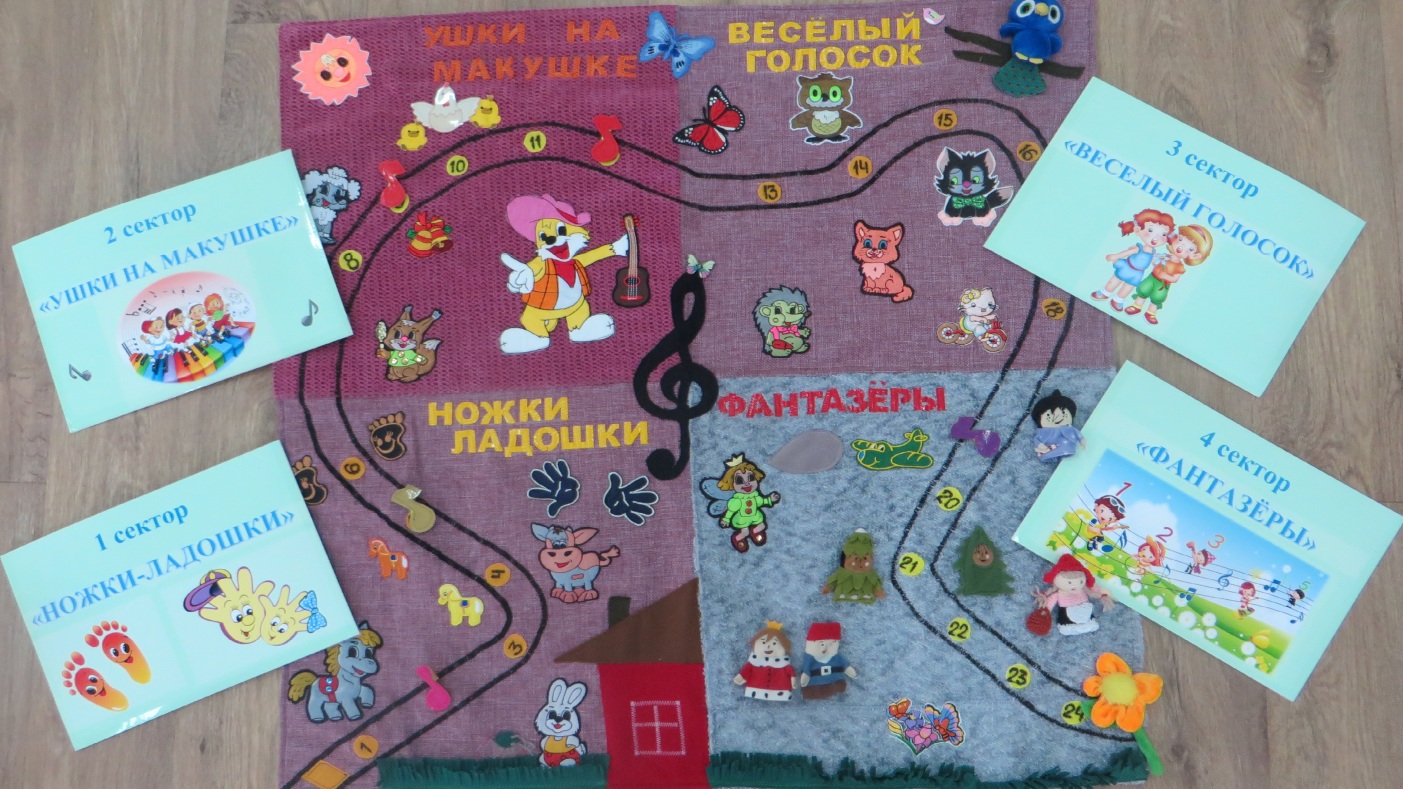 